AGENDA ITEM 0.0:	MAIN TITLE OF THE AGENDA ITEMAGENDA ITEM 0.0:	Sub title of the agenda itemSUMMARYPlease provide a summary of your talk highlighting key points. (approximate length half (1/2) a page to include in final report)SUMMARY (Draft text for inclusion in the final report): 	(CLEARLY SPECIFY ISSUES WITH CHALLENGES TO ADDRESS)B. ACTIONS/DECISIONS/Recommendations:(a)	Adopt draft Action/Decision/Recommendation;What, By who, Completion deadlineRational C. BACKGROUND INFORMATION (not to be included in the session report):References (if any):	1.	...........2.	...........World Meteorological Organization &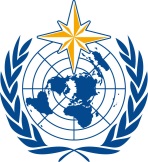 Intergovernmental Oceanographic Commission (of UNESCO)Data Buoy Cooperation Panel Thirty Eighth Session, Hybrid meeting, 1 -4 November 2022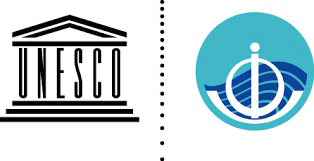 DBCP-38/Doc. 0.0.0World Meteorological Organization &Intergovernmental Oceanographic Commission (of UNESCO)Data Buoy Cooperation Panel Thirty Eighth Session, Hybrid meeting, 1 -4 November 2022Submitted by:
Secretariat28.07.2022DRAFT 1